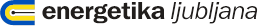 ZADEVA: Soglasje za izvedbo zamenjave vodomera s toplotnim števcem v toplotni postajiLastnik stanovanjske stavbe podajams o g l a s j e,da Javno podjetje Energetika Ljubljana, d.o.o. izvede vsa dela in aktivnosti, ki so potrebna za izvedbo zamenjave vodomera s toplotnim števcem v toplotni postaji, ki oskrbuje s sanitarno toplo vodo spodaj navedeno stanovanjsko stavbo. Dobava toplotnega števca in zamenjava vodomera s toplotnim števcem se izvede za račun Javnega podjetja Energetika Ljubljana, d.o.o.Zamenjavo vodomera s toplotnim števcem je potrebno izvesti zaradi prehoda na neposredno merjenje količin dobavljene toplote za ogrevanje sanitarne tople vode na podlagi Splošnih pogojev za dobavo in odjem toplote in hladu iz distribucijskega omrežja za geografsko območje Mestne občine Ljubljana (Ur.l.RS, št. 47/2012 in št. 92/2012).TOPLOTNA POSTAJA,MERILNO MESTO:STAVBA:LASTNIK:NASLOV:POOBLAŠČENA OSEBA LASTNIKA:Ime in priimek, telefon (GSM)DATUM:PODPIS LASTNIKA: